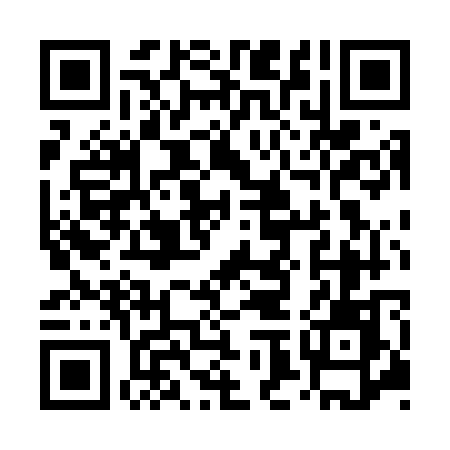 Ramadan times for Hook Island, AustraliaMon 11 Mar 2024 - Wed 10 Apr 2024High Latitude Method: NonePrayer Calculation Method: Muslim World LeagueAsar Calculation Method: ShafiPrayer times provided by https://www.salahtimes.comDateDayFajrSuhurSunriseDhuhrAsrIftarMaghribIsha11Mon4:524:526:0512:143:386:236:237:3212Tue4:524:526:0612:143:386:226:227:3113Wed4:524:526:0612:143:386:216:217:3014Thu4:534:536:0612:143:386:206:207:3015Fri4:534:536:0712:133:376:196:197:2916Sat4:534:536:0712:133:376:196:197:2817Sun4:544:546:0712:133:376:186:187:2718Mon4:544:546:0812:123:376:176:177:2619Tue4:544:546:0812:123:366:166:167:2520Wed4:554:556:0812:123:366:156:157:2421Thu4:554:556:0812:113:356:146:147:2322Fri4:554:556:0912:113:356:136:137:2223Sat4:564:566:0912:113:356:136:137:2124Sun4:564:566:0912:113:346:126:127:2125Mon4:564:566:1012:103:346:116:117:2026Tue4:574:576:1012:103:346:106:107:1927Wed4:574:576:1012:103:336:096:097:1828Thu4:574:576:1012:093:336:086:087:1729Fri4:574:576:1112:093:326:076:077:1630Sat4:584:586:1112:093:326:066:067:1531Sun4:584:586:1112:083:316:066:067:141Mon4:584:586:1112:083:316:056:057:142Tue4:584:586:1212:083:316:046:047:133Wed4:594:596:1212:083:306:036:037:124Thu4:594:596:1212:073:306:026:027:115Fri4:594:596:1312:073:296:016:017:106Sat4:594:596:1312:073:296:006:007:097Sun5:005:006:1312:063:286:006:007:098Mon5:005:006:1312:063:285:595:597:089Tue5:005:006:1412:063:275:585:587:0710Wed5:005:006:1412:063:275:575:577:06